О внесении изменения в Закон Республики Саха (Якутия) «О защите населения и территорий республики от чрезвычайных ситуаций природного и техногенного характера»Статья 1Внести в главу 2 Закона Республики Саха (Якутия) от 16 июня 2005 года                          252-З № 511-III «О защите населения и территорий республики от чрезвычайных ситуаций природного и техногенного характера» изменение, дополнив ее статьей 10.2 следующего содержания:«Статья 10.2. Полномочия органов исполнительной власти  	            Республики Саха (Якутия) при организации возмещения  	            ущерба, причиненного жилым помещениям граждан 	            в результате чрезвычайных ситуаций1. В целях организации возмещения ущерба, причиненного жилым домам, квартирам, иным видам жилых помещений, определенных Жилищным кодексом Российской Федерации (далее – жилые помещения), органы исполнительной власти Республики Саха (Якутия) вправе разрабатывать, утверждать и реализовывать программы организации возмещения ущерба, причиненного расположенным на территории Республики Саха (Якутия) жилым помещениям граждан, с использованием механизма добровольного страхования (далее – программа) в соответствии с положениями Федерального закона «О защите населения и территорий от чрезвычайных ситуаций природного и техногенного характера», Закона Российской Федерации «Об организации страхового дела в Российской Федерации» и иных нормативных правовых актов.2. Программа предусматривает:1) страхование расположенных на территории Республики Саха (Якутия) жилых помещений граждан, права собственности на которые оформлены в установленном законодательством Российской Федерации порядке, в пользу страхователей – собственников жилых помещений наряду с оказанием помощи за счет средств бюджетов бюджетной системы Российской Федерации при причинении ущерба застрахованным жилым помещениям;2) перечень иных лиц (кроме собственников жилых помещений), которые могут принять участие в программе в качестве страхователей (наниматели жилых помещений, иные граждане, имеющие основанный на законе, ином правовом акте или договоре интерес в сохранении жилого помещения), их права и обязанности, порядок возмещения ущерба, причиненного застрахованным такими лицами жилым помещениям, в том числе порядок предоставления жилых помещений взамен утраченных;3) перечень подлежащих страхованию рисков, при наступлении которых предоставляется помощь в возмещении ущерба за счет средств бюджетов бюджетной системы Российской Федерации:риск утраты (гибели) жилого помещения в результате чрезвычайной ситуации.                   При этом участие страховщика в возмещении ущерба, причиненного застрахованному в рамках программы жилому помещению, по договору страхования должно быть в размере страховых сумм по данному риску, определенных Правительством Российской Федерации (далее – минимальный объем обязательств страховщика по риску утраты (гибели) жилого помещения в результате чрезвычайной ситуации);иные риски, которые Республика Саха (Якутия) вправе включать в программу (риск повреждения жилого помещения в результате чрезвычайной ситуации, риск утраты (гибели) и (или) повреждения жилого помещения в результате иных событий);4) порядок включения страховщиков в программу и доведения информации о страховщиках, участвующих в программе, до граждан, имеющих намерение заключить договор страхования жилых помещений;5) срок действия договора страхования жилого помещения, который не может составлять менее одного года;6) размеры страховых сумм по риску, группе рисков исходя из минимального объема обязательств страховщика по риску утраты (гибели) жилого помещения в результате чрезвычайной ситуации в соответствии с абзацем вторым подпункта «в» настоящего пункта, размера (доли) участия страховщика в возмещении ущерба в соответствии с абзацем вторым пункта 2 части 5 настоящей статьи и максимального размера подлежащего возмещению ущерба;7) характеристику жилищного фонда (в том числе состояние жилых помещений, их расположение на территории Республики Саха (Якутия), этажность, материал, год постройки), учитываемую при оценке страхового риска и возмещении ущерба;8) порядок направления страховщиком оферты (предложения заключить договор страхования жилого помещения, содержащего существенные условия такого договора) и ее акцепта (принятия предложения) страхователем, а также предоставления страхователю подписанного страховщиком договора страхования жилого помещения;9) порядок заключения договора страхования жилого помещения, порядок и способы уплаты страховой премии, доступные для граждан, проживающих в Республике Саха (Якутия), включая право страхователя на уплату страховой премии в рассрочку;10) порядок и сроки возмещения ущерба в случае утраты (гибели) или повреждения жилого помещения;11) основания и порядок предоставления компенсации по уплате части страховой премии и иных форм поддержки отдельным категориям граждан, участвующих в программе, с учетом предусмотренных в государственном бюджете Республики Саха (Якутия) бюджетных ассигнований на соответствующий финансовый год и плановый период в случае, если такая поддержка программой определена;12) иные положения в области организации и реализации мер по возмещению ущерба, причиненного расположенным на территории Республики Саха (Якутия) жилым помещениям граждан.3. Методика разработки программ утверждается федеральным органом исполнительной власти, осуществляющим функции по выработке государственной политики и нормативному правовому регулированию в сфере страховой деятельности, согласно законодательству Российской Федерации.4. В соответствии с законодательством Российской Федерации Центральный банк Российской Федерации вправе устанавливать методику расчета страховых тарифов по договору страхования жилых помещений в части минимального объема обязательств страховщика по риску утраты (гибели) жилого помещения в результате чрезвычайной ситуации.5. Возмещение ущерба, причиненного застрахованному в рамках программы жилому помещению, осуществляется:1) в случае утраты (гибели) жилого помещения в результате чрезвычайной ситуации:страховщиком путем выплаты страхового возмещения в размере минимального объема обязательств страховщика по риску утраты (гибели) жилого помещения в результате чрезвычайной ситуации;Республикой Саха (Якутия) за счет средств, предусмотренных на эти цели в государственном бюджете Республики Саха (Якутия), а также предоставленных на эти цели Республике Саха (Якутия) из федерального бюджета в размере и порядке, определенных Правительством Российской Федерации;2) в случае наступления иных рисков, предусмотренных программой в соответствии с абзацем третьим пункта 3 части 2 настоящей статьи:страховщиком в размере (доле) его участия в возмещении ущерба, предусмотренном программой по соответствующему риску, в соответствии с условиями договора страхования жилого помещения;Республикой Саха (Якутия) в размере (доле) ее участия в возмещении ущерба, установленном в программе, за счет средств, предусмотренных на эти цели в государственном бюджете Республики Саха (Якутия), и (или) иных средств, предоставленных государственному бюджету Республики Саха (Якутия) в установленном бюджетным законодательством Российской Федерации порядке.6. Порядок расчета максимального размера ущерба по риску, группе рисков, подлежащего возмещению в рамках программы и включающего страховое возмещение и помощь, предоставляемую за счет средств бюджетов бюджетной системы Российской Федерации, определяется Правительством Российской Федерации исходя из общей площади жилого помещения и средней рыночной стоимости одного квадратного метра общей площади жилого помещения в Республике Саха (Якутия), а также определенной Республикой Саха (Якутия) в программе характеристики жилищного фонда.7. Сведения о максимальном размере подлежащего возмещению в рамках программы ущерба по соответствующим рискам должны быть предоставлены страховщиком страхователю вместе с договором страхования жилого помещения.8. В целях организации возмещения ущерба, причиненного застрахованным в рамках программ жилым помещениям, страховщики и органы государственной власти Республики Саха (Якутия) взаимодействуют в соответствии с пунктом 3.2 статьи 3                 Закона Российской Федерации «Об организации страхового дела в Российской Федерации».9. В случае утраты (гибели) застрахованного в рамках программы жилого помещения возмещение ущерба осуществляется страхователю – собственнику жилого помещения в денежной форме либо путем предоставления Республикой Саха (Якутия) в его собственность другого жилого помещения при условии уступки страхователем Республике Саха (Якутия) права требования к страховщику суммы причитающегося к выплате страхового возмещения за утраченное жилое помещение.10. В случае повреждения застрахованного в рамках программы жилого помещения возмещение ущерба осуществляется страхователю страховщиком в пределах предусмотренной договором страхования жилого помещения страховой суммы и Республикой Саха (Якутия) исходя из размера (доли) ее участия в возмещении ущерба.11. Порядок и условия проведения экспертизы жилого помещения, которому причинен ущерб, методика определения размера ущерба, подлежащего возмещению в рамках программы за счет страхового возмещения и помощи, предоставляемой за счет средств бюджетов бюджетной системы Российской Федерации, устанавливаются Правительством Российской Федерации.12. Оказание Республикой Саха (Якутия) помощи в возмещении ущерба за утраченное (погибшее) или поврежденное жилое помещение не является основанием для отказа страховщика в страховом возмещении по договору страхования жилого помещения или уменьшения размера страхового возмещения.».Статья 2Настоящий Закон вступает в силу с 4 августа 2019 года.Глава Республики Саха (Якутия) 						А.НИКОЛАЕВг.Якутск, 18 июня 2019 года           2149- З № 209-VI                                               З А К О НРЕСПУБЛИКИ САХА (ЯКУТИЯ)  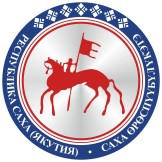                                       САХА ЈРЈСПҐҐБҐЛҐКЭТИНС О К У О Н А                                       